Elke corporatie in Nederland is bij Wet verplicht, er een huurdersvertegenwoordiging op na te houden. Voor Arcade is de Vereniging voor Arcadehuurders de belangenbehartiger. Doel: gevraagd en ongevraagd adviezen uit te brengen en hiermee een positieve bijdrage te leveren aan het reilen en zeilen van de corporatie. Word lid!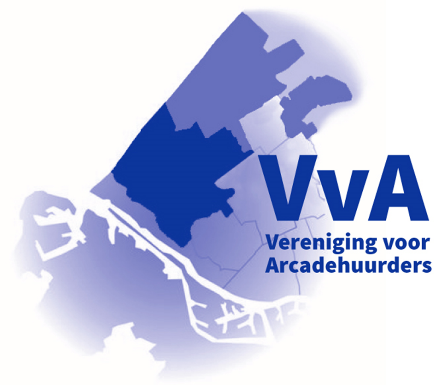 Vereniging voor Arcadehuurders Westland en omstreken: Iedere huurder die een woning huurt bij Arcade kan lid worden.
Voor slechts € 0,12 per maand bent u lid van de Vereniging voor Arcadehuurders VvA. Incasso via de huur. Onderstaand een aanmeldingsformulier; even invullen en ook u doet mee.Retouradres :		Secretariaat VvAVan Bemmellaan 622681 CX  Monster__________________________________________________________________________________Inschrijfformulier  :  Ondergetekende, Arcade-huurder,Naam en voorletter(s)……………………………….…………………………………………………………………………Straat……………………………………………………………………………………………………..……………..………….…Postcode / plaats…………………………………………………………………………………..……………………….……Meldt zich aan als lid bij de "Vereniging voor Arcadehuurders Westland en omgeving"  en machtigt woningcorporatie Arcade de contributie van € 0,12 per maand automatisch te incasseren samen met de huur.IBAN banknummer …………………………………………………Datum…………………………………………………………………….. 	Handtekening ……………………………………